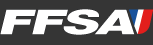 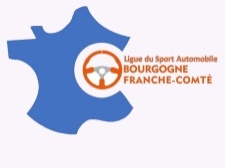 Association Sportive Automobile du JURA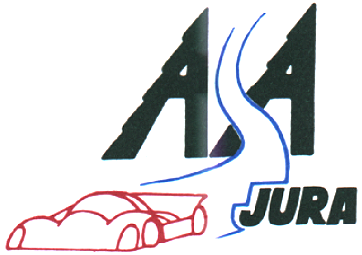  5 rue de la nue – 25270 LEVIERTéléphone mobile: 06.79.77.39.35E-mail : asa.jura@laposte.net  Site Internet : www.asajura.fr37ème COURSE DE COTE REGIONALEDES MONTS DU JURAREGLEMENT PARTICULIER10 et 11 Août 2019Le présent règlement particulier complète le règlement standard des Courses de CôtesL’ASSOCIATION SPORTIVE AUTOMOBILE du JURAOrganise le Samedi 10 et Dimanche 11 Août 2019, en qualité d’organisateur administratif et technique, une épreuve automobile régionale dénommée :37ème COURSE DE COTE DES MONTS DU JURA.Cette épreuve compte pour la Coupe de France de la Montagne 2019 (coefficient 1), le Challenge Bourgogne Franche-Comté 2019, le Challenge ASA JURA 2019.Le présent règlement a été approuvé par le Comité Régional sous le numéro 58 en date du 04/062019, et enregistré à la FFSA sous le permis d’organisation numéro 428 en date du 04/06/ 2019.ARTICLE 1P. ORGANISATION DE LA COURSE1.1P.	Officiels :Président du  Collège des Commissaires Sportifs	M. M. Michel POIVEY			Licence n°12507  Commissaires Sportifs 				Mme. HIRN FLORENCE 			Licence n° 128935				M.RODRIGUEZ Jean - Jacques	Licence n° 6857Directeur de Course :	M.BENOIT Hubert 	   		Licence n° 3617Directeurs de Course Adjoint :	M.LAFORGUE Patrice			Licence n° 232773  Directeurs de Course Adjoint :	M.TRONTIN Thierry			Licence n°187858  Commissaire Technique responsable :	M.GUYOT Michel       	Licence n°4432Commissaire Technique:	M. CUENOT Claude                           Licence n°4454Commissaire Technique stagiaire :	M. DUPONCHELLE Daniel	Licence n°232697Médecin responsable :	Docteur   Chargé de la mise en place des moyens :	M.		Licence n°Chargés des relations avec les concurrents (CS) :	M. CUNY Jacques			Licence n°3036Chargé de presse : 	M. GUINCHARD RaymondRelation Commissaires : 	M. Daniel LAMARCHE     	Licence n° Chronométreurs :	1.2P.	Horaires :Clôture des engagements : le lundi 5 Août 2019 à minuitPublication de la liste des engagés : le jeudi 8 Août 2019Vérifications administratives le samedi 10 Août 2019 de 10h00 à 16h30 et le dimanche 11 Août 2019 de 7h à 8hVérifications techniques le samedi 10 Août 2019 de 10h30 à 17h00 et le dimanche 11 Août 2019 de 7h00 à 8h30,Affichage de la liste des concurrents autorisés à prendre part aux essais le dimanche 11 Août 2019   à 9h00 au parc départEssais non chronométrés : Le samedi 10 Août de 15h00 à 19h00  et le dimanche 11 Août 2019 de 8h00 à 9h15, elles seront pointées.(Seul, sont admis aux essais libres, les concurrents ayant passés aux vérifications administratives et techniques)Essais chronométrés le dimanche 11 Août de 9h30 à 11h00Briefing des pilotes écrit remis a l’administratif.Affichage de la liste des concurrents autorisés à prendre part à la course à 11h00Course :1re montée le dimanche 11 Août de 11h30 à 13h302eme  montée le dimanche 11 Août de 13h45 à 15h453eme montée le dimanche 11 Août de 16h00 à 18h00Les horaires des essais et de la course sont donnés à titre indicatif et sont susceptibles d’être modifiés par la Direction de Course. Les concurrents en seront informés par affichage. DOUBLE MONTE AUTORISEES.Affichage des résultats provisoires 30 minutes après l’arrivée du dernier concurrent au parc fermé Podium le dimanche 11 Août à 18h45Remise des prix le dimanche 11 Août l à 18h45Les concurrents pourront retirer les coupes correspondantes à leurs récompenses ainsi que le Palmarès le          dimanche 11 Août au Podium. (les chèques seront envoyés dans la semaine suivant l’épreuve)Réunions du Collège des Commissaires Sportifs :Réunion 1 : le samedi 10 Août à 09h30Réunion 2 : le dimanche 11 Août à 8h30Les réunions suivantes seront fixées par le président du collège1.3P.	Vérifications :Vérifications administratives a FONCINE LE   le samedi 10 Août 2019 de 10h00 à 16h30 et le dimanche 11 Août de 7h à 8h.Vérifications techniques a  FONCINE LE BAS , le samedi 10 Août 2019 de 10h30 à 17h00 et le dimanche 11 Août 2019 de 7h15 à 8h30.Vérifications nécessitant un démontage seront effectuées au Garage BOUVERET à Foncine le Bas. Taux horaire de la main-d’œuvre : (60 € TTC)Les concurrents devront présenter leur permis de conduire ainsi que leur licence et sont tenus de présenter la fiche d’homologation de leur voiture et le passeport technique.Aucune vérification ne sera effectuée après l’heure de fermeture de contrôle soit à 17h00 le samedi 10 Août et à 8h30 le dimanche 11 Août 2019.A l’issue des vérifications techniques, la liste exacte des partants aux essais sera obligatoirement affichée après avoir été entérinée par le Collège des Commissaires Sportifs dont la réunion est prévue le dimanche 11 Août à 9h00Pesage des voitures : libres - lieu : contrôle technique.ARTICLE 2P. ASSURANCESVoir règlement standard des courses de côte et slaloms.ARTICLE 3P. CONCURRENTS ET PILOTES3.1P.	Engagements :Les engagements seront reçus à partir de la parution du présent règlement à l’adresse suivante :ASA JURA - Chez Melle Pauline ROSSIER – 5 rue de la Nue   – 25270 LEVIERTel : 06.88.11.23.47  Jusqu’au  lundi 05 Août 2019 à minuitLes frais de participation sont fixés à 150€ avec publicité (300€ sans la publicité optionnelle)         130€ pour les licenciés ASA Jura.                                                           140€ Engagements groupés (X 5).- Les concurrents désirant un titre de participation T P R S (E) à la journée (monoplace et groupe C exclus) devront impérativement en faire la demande accompagnée d’une attestation médicale de non contre-indication à la pratique du Sport Automobile et de son règlement soit 53 € + 25 € de cotisation ASA au plus tard : le 05 Août 2019 à minuit dans la limite des places disponibles à : ASA JURA  -  Chez Melle Pauline ROSSIER – 5 rue de la Nue   – 25270 LEVIERPour être valables, les engagements devront obligatoirement être accompagnés d’un chèque de participationSi quatre jours avant le début du meeting le nombre d’engagements enregistrés est inférieur à 60, les organisateurs se réservent le droit d’annuler l’épreuve. Les intéressés seraient immédiatement prévenus de cette décision..ARTICLE 4P. VOITURES ET EQUIPEMENTS4.1P. Voitures admises :Le nombre des voitures admises est fixé à 120. DOUBLE MONTE AUTORISEES.Les groupes et classes admis sont précisés dans l'article 4 du règlement standard des Courses de Côte et Slaloms.4.2P. Carburant - Pneumatiques - Equipements :Voir règlement standard des Courses de Côte et Slaloms4.2.7. EchappementToutes les voitures devront être équipées d’un silencieux.Voitures fermées et GT, niveau sonore maximal :                105 dB A maxiVoitures de course ouvertes, niveau sonore maximal :       110 dB A maxiLa mesure sera effectuée dynamiquement en n’importe quel point du parcours et au maximum à 5 mètres du bord de la route.Si le niveau sonore de la voiture d’un concurrent est non-conforme, celui-ci devra représenter sa voiture conforme lors de la montée suivante.Pénalité si le deuxième contrôle est non-conforme : annulation des temps de tous les parcours précédents.4.3P. Numéros de course :Voir règlement standard des Courses de Côte et Slaloms4.4P. Mesures et dispositifs de sécurité :Voir tableau publié dans France Auto spécial règlementARTICLE 5P. PUBLICITESVoir règlement standard des Courses de Côte et Slaloms. La publicité obligatoire et la publicité facultative seront communiquées par un additif au présent règlement particulierARTICLE 6P. SITES ET INFRASTRUCTURES6.1P.	Parcours :La Course de Côte des Monts du Jura emprunte le parcours suivant: sur la D 62 entre le X de la D437 / D 62 à FONCINE le BAS et Les Monnets Commune de FORT du PLASNE.La course se déroulera en 3 montéesProcédure de départ : Chaque voiture partira dans l’ordre de passage prévu à l'article 7 du règlement standard.Départ : 50m après le carrefour de la D 17 et de la D127 sur la D 17.Arrivée : 500 m avant l'entrée du lieu-dit  Les MonnetsPente moyenne : 7%Longueur du parcours : 1650 mModalités de retour au départ : par la route de la courseParc départ :  sur D437, après le carrefour D437 / D 62 direction Les Planches en MontagneParc arrivée : sur D62 avant Les Monnets6.2P.	Route de Course : voir plan de la course joint.6.3P.	File de départ :File de départ : D437Rappel : les conducteurs devront se ranger en file de départ dans la zone prévue à cet effet avant le départ, au plus tard 10 minutes avant leur heure de départ. Le concurrent dont le conducteur ne se sera pas présenté dans ce délai, pourra être exclu de l'épreuve.6.4P.	Signalisation :Voir règlement standard des Courses de Côte et Slaloms.6.5P.	Parc Concurrent :Les parcs concurrents seront situés dans sur la D437 sur 800 m à partir du X D437/D 62 direction Les Planches en Montagne.Les parcs concurrents seront accessibles à partir de 10h00 le samedi 10 AoûtLes remorques devront être garées sur le lieu indiqué par l'organisateur le jour de l'épreuve6.6P.	Parc Fermé Final :Le parc fermé final obligatoire (sous peine d’exclusion d’office) pour tous les concurrents classés est situé sur la D 17 (parcours de la Côte) vers le départ à FONCINE le BAS.6.7P.	Tableaux d'affichage officiels :Les tableaux d’affichage seront placés : pendant les vérifications au parc des vérifications : carrefour D437 / D 62  pendant les essais et la course au parc d’arrivée : Place de FONCINE le BAS pendant le délai de réclamation après l’arrivée, au parc fermé d’arrivée : Place de FONCINE le BASTous les documents portés à la connaissance des concurrents sur le tableau d’affichage leurs seront opposables. Les pilotes assumeront seuls les conséquences d’une éventuelle ignorance de leur part des dispositions ou des changements d’horaires qui pourraient se décider dans l’heure qui précède leur départ.6.8P.	Permanence :Pendant la manifestation une permanence se tiendra à :Place de FONCINE le BAS de 9h00 à 19h00 le samedi 10 Août et de 7h00 à 20h00 le dimanche 11 Août 2019.Téléphone permanence n° 06 79 77 39 35Centre de secours le plus proche : Centre Hospitalier de ChampagnoleARTICLE 7P. DEROULEMENT DE L'EPREUVE7.2P.	Conférence aux pilotes (briefing) :La conférence aux pilotes (briefing) aura lieu au parc concurrent le dimanche 10 Août à 11h15La présence de tous les pilotes y est obligatoire.7.3P.	Course :Voir règlement standard des Courses de Côte et Slaloms.Procédure de départ : horloge7.4P.	Echauffement des pneumatiques :Echauffement des pneumatiques par déplacement de la voiture : NON AUTORISEETout moyen de chauffe des pneumatiques est interdit dans les épreuves régionalesARTICLE 8P. PENALITESVoir règlement standard des Courses de Côte et Slaloms.ARTICLE 9P. CLASSEMENTSCourses de Côte comptant pour la Coupe de France :Le classement s’effectuera sur la meilleure montée de course.ARTICLE 10P. PRIX10.2p.	Prix : 5 premiers du scratch, groupe, classe et classement dames récompensés (en fonction du nombre de partants) Prix  cumulablesLes  chèques seront envoyés aux concurrents dans la semaine suivant l’épreuve10.3P.	Coupes : Coupes non cumulablesUne coupe récompensera également des commissaires désignés par le sort.10.4P. Podium, Remise des Prix et Coupes :La remise des coupes aura lieu au Podium situé aux Planche en Montagnes le dimanche 11 Août à 18h45 ou en cas de mauvais temps, à la salle des fêtes des Planches-en-Montagne.